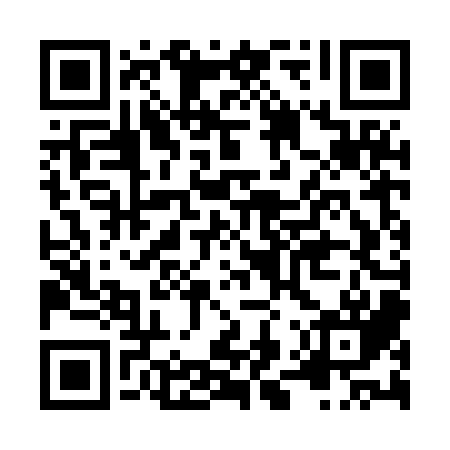 Prayer times for Aleksandrine, LithuaniaWed 1 May 2024 - Fri 31 May 2024High Latitude Method: Angle Based RulePrayer Calculation Method: Muslim World LeagueAsar Calculation Method: HanafiPrayer times provided by https://www.salahtimes.comDateDayFajrSunriseDhuhrAsrMaghribIsha1Wed3:035:381:196:319:0011:272Thu3:025:361:196:329:0211:283Fri3:015:341:196:339:0411:294Sat3:005:321:186:349:0611:295Sun2:595:301:186:359:0811:306Mon2:585:281:186:379:1011:317Tue2:585:261:186:389:1211:328Wed2:575:241:186:399:1411:339Thu2:565:221:186:409:1611:3310Fri2:555:201:186:419:1811:3411Sat2:545:181:186:429:2011:3512Sun2:535:161:186:439:2111:3613Mon2:535:141:186:449:2311:3714Tue2:525:121:186:459:2511:3715Wed2:515:101:186:479:2711:3816Thu2:505:081:186:489:2911:3917Fri2:505:071:186:499:3111:4018Sat2:495:051:186:509:3211:4119Sun2:495:031:186:519:3411:4120Mon2:485:021:186:529:3611:4221Tue2:475:001:186:539:3711:4322Wed2:474:591:186:539:3911:4423Thu2:464:571:196:549:4111:4424Fri2:464:561:196:559:4211:4525Sat2:454:541:196:569:4411:4626Sun2:454:531:196:579:4611:4727Mon2:444:521:196:589:4711:4728Tue2:444:501:196:599:4811:4829Wed2:434:491:197:009:5011:4930Thu2:434:481:197:009:5111:4931Fri2:434:471:207:019:5311:50